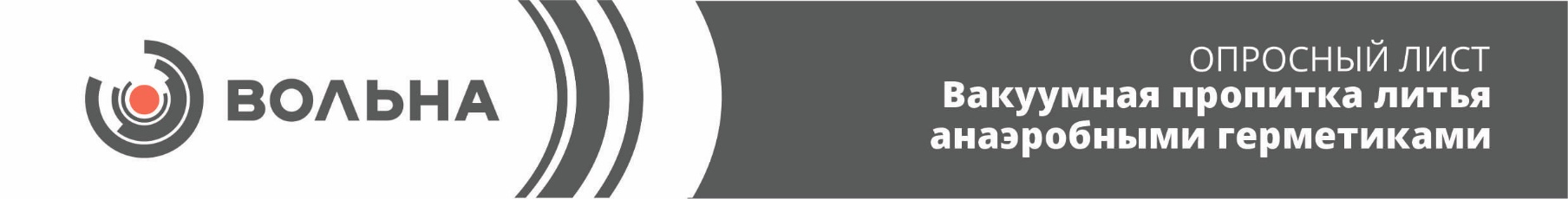 Уважаемые господа!Благодарим Вас, что обратились в нашу компанию и надеемся видеть Вас в числе наших клиентов.Для точного формирования цены на оборудование, и получения рекомендации специалистов о возможных вариантах снижения себестоимости оборудования, рекомендуем Вам заполнить как можно больше количество полей, подробнее описать технологический процесс производства, операции, указать технические характеристики нужного оборудования.В случае возникновения трудностей с заполнением опросных полей, просим Вас связаться с нашими специалистами, которые помогут Вам в составлении грамотного технического задания*Все металлические элементы по умолчанию изготавливаются из нержавеющей стали* Автоматический режим предусматривает возможность ручного управленияРБ, 223053, Минский р-н, д. Валерьяново, ул. Логойская,19. тел./факс (017) 510-95-00, e-mail: market@volna.byИнженер по сопровождению проекта: Баук Ирина Владимировна + 375 29 186 00 63Инженер по сопровождению проекта: Козляков Виктор Федорович + 375 29 606 99 85Компания Заказчик:Ответственное лицо с должностью:Адрес:Телефон/факс, e-mail:Конструкция пропиточной установкиКонструкция пропиточной установкиКонструкция пропиточной установкиКонструкция пропиточной установкиКонструкция пропиточной установкиКонструкция пропиточной установкиКонструкция пропиточной установкиЭлемент установкиЭлемент установкиДаДаНетКоличествоКоличествоАвтоклавАвтоклавЁмкость для хранения пропитывающего составаЁмкость для хранения пропитывающего составаЁмкость для промывки изделийЁмкость для промывки изделийЁмкость (камера) для полимеризации изделийЁмкость (камера) для полимеризации изделийКомпрессорКомпрессорВакуумный насосВакуумный насосКорзина для деталейКорзина для деталейОхлаждающий агрегат Охлаждающий агрегат Необходимость подъемного механизма входящего в состав ПУНеобходимость подъемного механизма входящего в состав ПУНет   ДаГрузоподъемность, кгГрузоподъемность, кгРучнойЭл. МеханическийНеобходимость подъемного механизма входящего в состав ПУНеобходимость подъемного механизма входящего в состав ПУНет   ДаРучнойЭл. МеханическийДополнительно:Дополнительно:Дополнительно:Дополнительно:Дополнительно:Дополнительно:Дополнительно:АвтоклавАвтоклавАвтоклавАвтоклавАвтоклавАвтоклавАвтоклавАвтоклавАвтоклавАвтоклавАвтоклавАвтоклавАвтоклавАвтоклавАвтоклавАвтоклавАвтоклавАвтоклавАвтоклавАвтоклавВнутренний размер автоклава, ммВнутренний размер автоклава, ммВнутренний размер автоклава, ммВнутренний размер автоклава, ммØØØØØØØØØhhhhhhhВнутренний размер автоклава, ммВнутренний размер автоклава, ммВнутренний размер автоклава, ммВнутренний размер автоклава, ммДавление, кПаДавление, кПаДавление, кПаДавление, кПа Вакуум Вакуум Вакуум Вакуум Вакуум Вакуум Вакуум Вакуум ВакуумИзбыточное давлениеИзбыточное давлениеИзбыточное давлениеИзбыточное давлениеИзбыточное давлениеИзбыточное давлениеИзбыточное давлениеДавление, кПаДавление, кПаДавление, кПаДавление, кПаМеханизм фиксации для крышкиМеханизм фиксации для крышкиМеханизм фиксации для крышкиМеханизм фиксации для крышкиБайонетныйБайонетныйБайонетныйБайонетныйБайонетныйБайонетныйБайонетныйБайонетныйБайонетныйЗамковыйЗамковыйЗамковыйЗамковыйЗамковыйЗамковыйЗамковыйПривод поднятия/опускания крышки и поворота байонетного кольца (по умолчанию пневматический)Привод поднятия/опускания крышки и поворота байонетного кольца (по умолчанию пневматический)Привод поднятия/опускания крышки и поворота байонетного кольца (по умолчанию пневматический)Привод поднятия/опускания крышки и поворота байонетного кольца (по умолчанию пневматический)Ручной 
(возможен при диаметре автоклава до 800 мм)Ручной 
(возможен при диаметре автоклава до 800 мм)Ручной 
(возможен при диаметре автоклава до 800 мм)АвтоматизированныйАвтоматизированныйАвтоматизированныйАвтоматизированныйАвтоматизированныйАвтоматизированныйАвтоматизированныйАвтоматизированныйАвтоматизированныйАвтоматизированныйАвтоматизированныйАвтоматизированныйАвтоматизированныйПривод поднятия/опускания крышки и поворота байонетного кольца (по умолчанию пневматический)Привод поднятия/опускания крышки и поворота байонетного кольца (по умолчанию пневматический)Привод поднятия/опускания крышки и поворота байонетного кольца (по умолчанию пневматический)Привод поднятия/опускания крышки и поворота байонетного кольца (по умолчанию пневматический)Ручной 
(возможен при диаметре автоклава до 800 мм)Ручной 
(возможен при диаметре автоклава до 800 мм)Ручной 
(возможен при диаметре автоклава до 800 мм)ПневнатическийПневнатическийПневнатическийПневнатическийПневнатическийПневнатическийПневнатическийПневнатическийПневнатическийГидравлическийГидравлическийГидравлическийГидравлическийНеобходимость в установке устройства центрифугирования Необходимость в установке устройства центрифугирования Необходимость в установке устройства центрифугирования Необходимость в установке устройства центрифугирования ДаДаДаДаДаДаДаДаДаНетНетНетНетНетНетНетПривод  опускания устройства центрифугированияПривод  опускания устройства центрифугированияПривод  опускания устройства центрифугированияПривод  опускания устройства центрифугированияРучнойРучнойРучнойРучнойРучнойРучнойРучнойРучнойРучнойАвтоматическийАвтоматическийАвтоматическийАвтоматическийАвтоматическийАвтоматическийАвтоматическийКонструктивные элементы, входящие в состав пропиточной установки по умолчаниюКонструктивные элементы, входящие в состав пропиточной установки по умолчаниюКонструктивные элементы, входящие в состав пропиточной установки по умолчаниюКонструктивные элементы, входящие в состав пропиточной установки по умолчаниюСмотровое окноПредохранительный клапанСмотровое окноПредохранительный клапанСмотровое окноПредохранительный клапанСмотровое окноПредохранительный клапанСмотровое окноПредохранительный клапанСмотровое окноПредохранительный клапанСмотровое окноПредохранительный клапанСмотровое окноПредохранительный клапанСмотровое окноПредохранительный клапанСмотровое окноПредохранительный клапанСмотровое окноПредохранительный клапанСмотровое окноПредохранительный клапанСмотровое окноПредохранительный клапанСмотровое окноПредохранительный клапанСмотровое окноПредохранительный клапанСмотровое окноПредохранительный клапанМаксимальная масса загружаемых изделий единовременно, кгМаксимальная масса загружаемых изделий единовременно, кгМаксимальная масса загружаемых изделий единовременно, кгМаксимальная масса загружаемых изделий единовременно, кгГабариты пропитываемых деталей (желательно эскизы): Габариты пропитываемых деталей (желательно эскизы): Габариты пропитываемых деталей (желательно эскизы): Габариты пропитываемых деталей (желательно эскизы): Габариты пропитываемых деталей (желательно эскизы): Габариты пропитываемых деталей (желательно эскизы): Габариты пропитываемых деталей (желательно эскизы): Габариты пропитываемых деталей (желательно эскизы): Габариты пропитываемых деталей (желательно эскизы): Габариты пропитываемых деталей (желательно эскизы): Габариты пропитываемых деталей (желательно эскизы): Габариты пропитываемых деталей (желательно эскизы): Габариты пропитываемых деталей (желательно эскизы): Габариты пропитываемых деталей (желательно эскизы): Габариты пропитываемых деталей (желательно эскизы): Габариты пропитываемых деталей (желательно эскизы): Габариты пропитываемых деталей (желательно эскизы): Габариты пропитываемых деталей (желательно эскизы): Габариты пропитываемых деталей (желательно эскизы): Габариты пропитываемых деталей (желательно эскизы): Ёмкость для хранения пропиточного составаЁмкость для хранения пропиточного составаЁмкость для хранения пропиточного составаЁмкость для хранения пропиточного составаЁмкость для хранения пропиточного составаЁмкость для хранения пропиточного составаЁмкость для хранения пропиточного составаЁмкость для хранения пропиточного составаЁмкость для хранения пропиточного составаЁмкость для хранения пропиточного составаЁмкость для хранения пропиточного составаЁмкость для хранения пропиточного составаЁмкость для хранения пропиточного составаЁмкость для хранения пропиточного составаЁмкость для хранения пропиточного составаЁмкость для хранения пропиточного составаЁмкость для хранения пропиточного составаЁмкость для хранения пропиточного составаЁмкость для хранения пропиточного составаЁмкость для хранения пропиточного составаВнутренний размер**- по умолчанию изготавливается по размерам автоклаваВнутренний размер**- по умолчанию изготавливается по размерам автоклаваВнутренний размер**- по умолчанию изготавливается по размерам автоклаваПо умолчаниюПо умолчаниюПо умолчаниюПо умолчаниюПо умолчаниюØØØØØØØØØВысотаВысотаВысотаВнутренний размер**- по умолчанию изготавливается по размерам автоклаваВнутренний размер**- по умолчанию изготавливается по размерам автоклаваВнутренний размер**- по умолчанию изготавливается по размерам автоклаваНеобходимость охлаждения пропиточного состава (Температура хранения не должна превышать 26°C)Необходимость охлаждения пропиточного состава (Температура хранения не должна превышать 26°C)Необходимость охлаждения пропиточного состава (Температура хранения не должна превышать 26°C)ДаДаДаДаДаДаДаДаНетНетНетНетНетНетНетНетНетНеобходимость в установке устройства перемешивания пропиточного составаНеобходимость в установке устройства перемешивания пропиточного составаНеобходимость в установке устройства перемешивания пропиточного составаДаДаДаДаДаДаДаДаДаНетНетНетНетНетНетНетНетЗаполнение ёмкости пропиточным составом по умолчанию через автоклав. Если необходимо иное, указатьЗаполнение ёмкости пропиточным составом по умолчанию через автоклав. Если необходимо иное, указатьЗаполнение ёмкости пропиточным составом по умолчанию через автоклав. Если необходимо иное, указатьЗаполнение ёмкости пропиточным составом по умолчанию через автоклав. Если необходимо иное, указатьЗаполнение ёмкости пропиточным составом по умолчанию через автоклав. Если необходимо иное, указатьЗаполнение ёмкости пропиточным составом по умолчанию через автоклав. Если необходимо иное, указатьЗаполнение ёмкости пропиточным составом по умолчанию через автоклав. Если необходимо иное, указатьЗаполнение ёмкости пропиточным составом по умолчанию через автоклав. Если необходимо иное, указатьЗаполнение ёмкости пропиточным составом по умолчанию через автоклав. Если необходимо иное, указатьЗаполнение ёмкости пропиточным составом по умолчанию через автоклав. Если необходимо иное, указатьЗаполнение ёмкости пропиточным составом по умолчанию через автоклав. Если необходимо иное, указатьЗаполнение ёмкости пропиточным составом по умолчанию через автоклав. Если необходимо иное, указатьЗаполнение ёмкости пропиточным составом по умолчанию через автоклав. Если необходимо иное, указатьЗаполнение ёмкости пропиточным составом по умолчанию через автоклав. Если необходимо иное, указатьЗаполнение ёмкости пропиточным составом по умолчанию через автоклав. Если необходимо иное, указатьЗаполнение ёмкости пропиточным составом по умолчанию через автоклав. Если необходимо иное, указатьЗаполнение ёмкости пропиточным составом по умолчанию через автоклав. Если необходимо иное, указатьЗаполнение ёмкости пропиточным составом по умолчанию через автоклав. Если необходимо иное, указатьЗаполнение ёмкости пропиточным составом по умолчанию через автоклав. Если необходимо иное, указатьЗаполнение ёмкости пропиточным составом по умолчанию через автоклав. Если необходимо иное, указатьЁмкость для промывкиЁмкость для промывкиЁмкость для промывкиЁмкость для промывкиЁмкость для промывкиЁмкость для промывкиЁмкость для промывкиЁмкость для промывкиЁмкость для промывкиЁмкость для промывкиЁмкость для промывкиЁмкость для промывкиЁмкость для промывкиЁмкость для промывкиЁмкость для промывкиЁмкость для промывкиЁмкость для промывкиЁмкость для промывкиЁмкость для промывкиЁмкость для промывкиВнутренний размер**- по умолчанию изготавливается по размерам автоклаваВнутренний размер**- по умолчанию изготавливается по размерам автоклаваПо умолчаниюПо умолчаниюПо умолчаниюПо умолчаниюПо умолчаниюПо умолчаниюØØØØØØØØØВысотаВысотаВысотаВнутренний размер**- по умолчанию изготавливается по размерам автоклаваВнутренний размер**- по умолчанию изготавливается по размерам автоклаваНеобходимость центрифугированияНеобходимость центрифугированияДаДаДаДаДаДаДаДаНетНетНетНетНетНетНетНетНетНетНеобходимость барботажаНеобходимость барботажаДаДаДаДаДаДаДаДаНетНетНетНетНетНетНетНетНетНетНеобходимость установки вибратораНеобходимость установки вибратораДаДаДаДаДаДаДаДаНетНетНетНетНетНетНетНетНетНетЁмкость для полимеризацииЁмкость для полимеризацииЁмкость для полимеризацииЁмкость для полимеризацииЁмкость для полимеризацииЁмкость для полимеризацииЁмкость для полимеризацииЁмкость для полимеризацииЁмкость для полимеризацииЁмкость для полимеризацииЁмкость для полимеризацииЁмкость для полимеризацииЁмкость для полимеризацииЁмкость для полимеризацииЁмкость для полимеризацииЁмкость для полимеризацииЁмкость для полимеризацииЁмкость для полимеризацииЁмкость для полимеризацииЁмкость для полимеризацииВнутренний  размер**- по умолчанию изготавливается по размерам автоклаваВнутренний  размер**- по умолчанию изготавливается по размерам автоклаваПо умолчаниюПо умолчаниюПо умолчаниюПо умолчаниюØØØØØØØØВысотаВысотаВысотаВысотаВысотаВысотаВнутренний  размер**- по умолчанию изготавливается по размерам автоклаваВнутренний  размер**- по умолчанию изготавливается по размерам автоклаваТемпература подогрева, °C(Температура подогрева по умолчанию 95-98°C)Температура подогрева, °C(Температура подогрева по умолчанию 95-98°C)Технология пропиткиТехнология пропиткиТехнология пропиткиТехнология пропиткиТехнология пропиткиТехнология пропиткиТехнология пропиткиТехнология пропиткиТехнология пропиткиТехнология пропиткиТехнология пропиткиТехнология пропиткиТехнология пропиткиТехнология пропиткиТехнология пропиткиТехнология пропиткиТехнология пропиткиТехнология пропиткиТехнология пропиткиТехнология пропиткиТип и марка пропитывающего составаНаименование и материал обрабатываемого в автоклаве изделияГабаритные размеры изделийМаксимальная масса загружаемых изделий единовременно, кгОписание процесса пропиткиТребования к помещению для пропиточной установки и размещению оборудованияТребования к помещению для пропиточной установки и размещению оборудованияТребования к помещению для пропиточной установки и размещению оборудованияТребования к помещению для пропиточной установки и размещению оборудованияТребования к помещению для пропиточной установки и размещению оборудованияТребования к помещению для пропиточной установки и размещению оборудованияТребования к помещению для пропиточной установки и размещению оборудованияТребования к помещению для пропиточной установки и размещению оборудованияТребования к помещению для пропиточной установки и размещению оборудованияТребования к помещению для пропиточной установки и размещению оборудованияТребования к помещению для пропиточной установки и размещению оборудованияТребования к помещению для пропиточной установки и размещению оборудованияТребования к помещению для пропиточной установки и размещению оборудованияТребования к помещению для пропиточной установки и размещению оборудованияТребования к помещению для пропиточной установки и размещению оборудованияТребования к помещению для пропиточной установки и размещению оборудованияТребования к помещению для пропиточной установки и размещению оборудованияТребования к помещению для пропиточной установки и размещению оборудованияТребования к помещению для пропиточной установки и размещению оборудованияТребования к помещению для пропиточной установки и размещению оборудованияТемпература в цеху, °CТемпература в цеху, °CТемпература в цеху, °CТемпература в цеху, °CТемпература в цеху, °CMinMinMinMinMinMinMaxMaxMaxMaxMaxMaxMaxMaxMaxТемпература в цеху, °CТемпература в цеху, °CТемпература в цеху, °CТемпература в цеху, °CТемпература в цеху, °CПланируемая площадь для размещения установки, м2Планируемая площадь для размещения установки, м2Планируемая площадь для размещения установки, м2Планируемая площадь для размещения установки, м2Планируемая площадь для размещения установки, м2Кабельная продукция (по умолчанию по 10 метров всех необходимых кабелей) если необходимо больше указать:Кабельная продукция (по умолчанию по 10 метров всех необходимых кабелей) если необходимо больше указать:Кабельная продукция (по умолчанию по 10 метров всех необходимых кабелей) если необходимо больше указать:Кабельная продукция (по умолчанию по 10 метров всех необходимых кабелей) если необходимо больше указать:Кабельная продукция (по умолчанию по 10 метров всех необходимых кабелей) если необходимо больше указать:Требования к системе автоматизацииТребования к системе автоматизацииТребования к системе автоматизацииТребования к системе автоматизацииТребования к системе автоматизацииТребования к системе автоматизацииТребования к системе автоматизацииТребования к системе автоматизацииТребования к системе автоматизацииТребования к системе автоматизацииТребования к системе автоматизацииТребования к системе автоматизацииТребования к системе автоматизацииТребования к системе автоматизацииТребования к системе автоматизацииТребования к системе автоматизацииТребования к системе автоматизацииТребования к системе автоматизацииТребования к системе автоматизацииТребования к системе автоматизацииРазмещение шкафа управления установкой (нужное выделить):Размещение шкафа управления установкой (нужное выделить):Размещение шкафа управления установкой (нужное выделить):Размещение шкафа управления установкой (нужное выделить):Рядом с установкойРядом с установкойРядом с установкойРядом с установкойРядом с установкойРядом с установкойРядом с установкойРядом с установкойРядом с установкойРядом с установкойРядом с установкойВ отдельном помещенииВ отдельном помещенииВ отдельном помещенииВ отдельном помещенииРежимы работы установки Режимы работы установки Режимы работы установки Режимы работы установки РучнойРучнойРучнойРучнойРучнойРучнойРучнойРучнойРучнойРучнойРучнойАвтоматический*Автоматический*Автоматический*Автоматический*Перечень параметров, подлежащих регулированию и отображениюПеречень параметров, подлежащих регулированию и отображениюПеречень параметров, подлежащих регулированию и отображениюПеречень параметров, подлежащих регулированию и отображениюВакуум/давлениеВакуум/давлениеВакуум/давлениеВакуум/давлениеВакуум/давлениеТемпература пропиточного состава в емкости храненияТемпература пропиточного состава в емкости храненияТемпература пропиточного состава в емкости храненияТемпература пропиточного состава в емкости храненияТемпература пропиточного состава в емкости храненияТемпература пропиточного состава в емкости храненияТемпература пропиточного состава в емкости храненияТемпература пропиточного состава в емкости храненияТемпература пропиточного состава в емкости храненияУровень пропит. состава в автоклаве/в емкости для храненияТочность регулирования параметровТочность регулирования параметровТочность регулирования параметровТочность регулирования параметровПеречень параметров, подлежащих регулированию и отображению (продолжение)
Другое____________________________________________________________________________________________________________________________________Перечень параметров, подлежащих регулированию и отображению (продолжение)
Другое____________________________________________________________________________________________________________________________________Перечень параметров, подлежащих регулированию и отображению (продолжение)
Другое____________________________________________________________________________________________________________________________________Перечень параметров, подлежащих регулированию и отображению (продолжение)
Другое____________________________________________________________________________________________________________________________________Темп. воды в емкости для полимеризацииТемп. воды в емкости для полимеризацииТемп. воды в емкости для полимеризацииТемп. воды в емкости для полимеризацииТемп. воды в емкости для полимеризацииУровень воды в емкости для полимеризацииУровень воды в емкости для полимеризацииУровень воды в емкости для полимеризацииУровень воды в емкости для полимеризацииУровень воды в емкости для полимеризацииУровень воды в емкости для полимеризацииУровень воды в емкости для полимеризацииУровень воды в емкости для полимеризацииУровень воды в емкости для полимеризацииУровень воды в емкости для промывкиТочность регулирования параметровТочность регулирования параметровТочность регулирования параметровТочность регулирования параметровНаличие системы диспетчерского контроля и управления с удаленным доступомНаличие системы диспетчерского контроля и управления с удаленным доступомНаличие системы диспетчерского контроля и управления с удаленным доступомНаличие системы диспетчерского контроля и управления с удаленным доступомДаДаДаДаДаДаДаДаДаДаДаДаДаДаНетНеобходимость ведения журнала техпроцесса в электронном виде (архивирование параметров)Необходимость ведения журнала техпроцесса в электронном виде (архивирование параметров)Необходимость ведения журнала техпроцесса в электронном виде (архивирование параметров)Необходимость ведения журнала техпроцесса в электронном виде (архивирование параметров)ДаДаДаДаДаДаДаДаДаДаДаДаДаДаНет